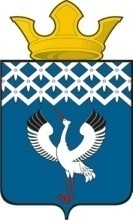 Российская ФедерацияСвердловская областьДумамуниципального образования                                       Байкаловского сельского поселения38-е заседание 4-го созываРЕШЕНИЕ26 ноября 2020г.                                с.Байкалово                                             № 201О назначении публичных слушаний по проекту решения «О бюджете муниципального образования Байкаловского сельского поселения на 2021 год и плановый период 2022-2023 годов»                В соответствии с ст.28 Федерального закона «Об общих принципах организации местного самоуправления в Российской Федерации» от 06.10.2003 № 131-ФЗ, ст. 9 Бюджетного кодекса Российской Федерации, решением Думы муниципального образования Байкаловского сельского поселения от 27.12.2013  № 36 «Об утверждении Положения о бюджетном процессе в муниципальном образовании Байкаловского сельского поселения» (в ред. от 30.11.2017 № 19), решением Думы муниципального образования Байкаловского сельского поселения от 13.07.2006 № 31 «Об утверждении Положения «О порядке организации и проведения публичных слушаний в муниципальном образовании Байкаловском сельском поселении» (в ред. от 29.10.2015г.  № 58), руководствуясь ст. 22 Устава муниципального образования Байкаловского сельского поселения, Дума муниципального образования Байкаловского сельского поселенияРЕШИЛА:     1. Назначить публичные слушания по проекту решения «О бюджете муниципального   образования Байкаловского сельского поселения  на 2021 год и плановый период 2022-2023 годов» на 16 часов 18 декабря 2020 года.     2.  Вынести на публичные слушания проект бюджета муниципального образования Байкаловского сельского поселения на 2021 год и плановый период и 2022-2023 годов, предварительно опубликовав в Информационном вестнике Байкаловского сельского поселения и разместить на официальном сайте Думы МО Байкаловского сельского поселения: www.байкдума.рф.    3.  Провести публичные слушания по адресу: с. Байкалово, ул. Революции 21, зал заседаний.    4. Создать Организационный комитет по подготовке  и проведению публичных слушаний в следующем составе: Лыжин Д.В. - глава МО Байкаловского сельского  поселения; Андреева Т.А., Логинова Л.Е., Куликов И.Ю., Ударцева Е.А. - члены  комиссии по бюджету, налоговой, экономической и финансовой политике; Колпащикова Т.О., Жилякова С.Ю. - специалисты МО Байкаловского сельского поселения; Чащина Т.В. - специалист Думы МО Байкаловского сельского поселения.   5. Организационному комитету осуществить прием заявок для участия в публичных слушаниях, предложений и рекомендаций по выносимому  на публичные слушаний проекту решения Думы МО Байкаловского сельского поселения до 16 часов 16 декабря 2020 г. по адресу: с. Байкалово, ул. Революции 21, зал заседаний.     6. Контроль над исполнением настоящего решения возложить на комиссию Думы по бюджету, финансовой, экономической и налоговой политике (Андреева Т.А.).Председатель Думы муниципального образования Байкаловского сельского поселения            			С.В. Кузеванова  26 ноября 2020 г. Глава муниципального образованияБайкаловского сельского поселения          			Д.В.Лыжин26 ноября 2020 г. 